商	务	记	录	第	号КОММЕРЧЕСКИЙ АКТ	№............承运人/Перевозчик   	车 站/Станция 	日期/Дата   	封印（封锁装置）/ Пломбы(ЗПУ)关于封印开启或毁损痕迹的事项/Сведения о следах вскрытия или повреждения пломб  	车辆/集装箱技术状态良好/不良/ Вагон/контейнер в техническом отношении исправный/неисправный  	货物由承运人/发货人装车/ Груз погружен перевозчиком/отправителем检查结果/Результаты проверки编制商务记录情况。关于货物的说明/Обстоятельства, являющиеся основанием для составления коммерческого акта. Описание груза:鉴定事项/Сведения о проведении экспертизы:   	附有封印和文件/Приложены пломбы и документы  	签字/Подписи承运人代表/Представители перевозчика(签字/подпись)	(姓名/имя, фамилия)(签字/подпись)	(姓名/имя, фамилия)发货人/收货人代表/Представитель отправителя/получателя(签字/подпись)	(姓名/имя, фамилия)交付货物时货物状态与本商务记录相符的记载Отметка о соответствии состояния груза при выдаче сведениям, указанным в настоящем коммерческом акте:签字/Подписи承运人代表/Представители перевозчика(签字/подпись)	(姓名/имя, фамилия)(签字/подпись)	(姓名/имя, фамилия)发货人/收货人代表/Представитель отправителя/получателя(签字/подпись)	(姓名/имя, фамилия)物畅网由北京交大思源科技有限公司于2016年创立并运营，基于团队服务铁路物流与轨道交通领域20余年的行业经验，致力于构建专业的铁路多式联运服务平台。平台目前主要向从事铁路多式联运的货代物流企业提供“会员营销+功能产品+金融保险+物流软件+增值服务”等服务。在国家一带一路战略的指导下，物畅网利用专注铁路物流信息化领域20余年的技术和经验，通过建立综合性的现代物流信息平台，整合铁路多式联运产业链条资源（贸易商、货代、报关行、金融等），利用创新的互联网思维和现代物流信息化技术，为一带一路铁路多式联运业相关的货主、货代等企业提供服务链条上的各类优质服务，共建多式联运生态体系，赋能企业。物畅网功能平台：www.wuchangwang.cn;物畅网营销平台：www.wcw56.com;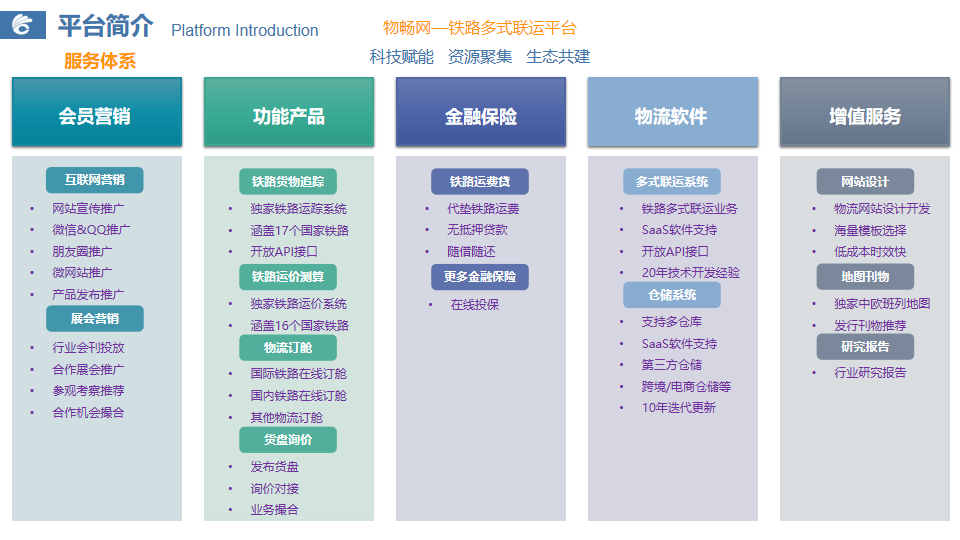 1. 发货人/Отправитель5. 批号/Отправка№ .......................................................................................缔约承运人/Договорный перевозчик .............................................................缔结运输合同的日期...................................................................................Дата заключения договора перевозки2. 收货人/Получатель5. 批号/Отправка№ .......................................................................................缔约承运人/Договорный перевозчик .............................................................缔结运输合同的日期...................................................................................Дата заключения договора перевозки2. 收货人/Получатель6.  ............................................... 到达 第	次列车Прибыл..............................................	Поездом №......................................3. 发站/Станция отправления7. 车辆、多式运输单元、汽车运输工具号码/№ вагона, ИТЕ, АТС.......................................................................................................................3. 发站/Станция отправления8. 商务记录补充页......................................................................................Дополнительные листы к коммерческому акту4. 到站/Станция назначения9.  补充第	号商务记录Составлен в дополнение к коммерческому акту № ..................................................................................................................................................................施封位置Место наложения承 运 人 封 印Перевозчика承 运 人 封 印Перевозчика收 货 人 封 印Отправителя收 货 人 封 印Отправителя海 关 封 印Таможни海 关 封 印Таможни施封位置Место наложения数 量Кол-во记	号Знаки数 量Кол-во记	号Знаки数 量Кол-во记	号Знаки车辆一侧с одной стороны вагона车辆另一侧с другой стороны вагона罐车排灌口на люке цистерны多式运输单元На ИТЕ记号、标记和号码Знаки, марки, номера件  数К-во мест包装种类Род упаковки货物名称Наименование груза总重量（公斤）Общая масса, кг单件重量Масса одного места14.1.运单记载/ значится по накладной14.1.运单记载/ значится по накладной14.1.运单记载/ значится по накладной14.1.运单记载/ значится по накладной14.1.运单记载/ значится по накладной14.1.运单记载/ значится по накладной14.2. 检查情况/ оказалось при проверке14.2. 检查情况/ оказалось при проверке14.2. 检查情况/ оказалось при проверке14.2. 检查情况/ оказалось при проверке14.2. 检查情况/ оказалось при проверке14.2. 检查情况/ оказалось при проверке14.3.其中毁损货件情况/ в том числе повреждённых мест14.3.其中毁损货件情况/ в том числе повреждённых мест14.3.其中毁损货件情况/ в том числе повреждённых мест14.3.其中毁损货件情况/ в том числе повреждённых мест14.3.其中毁损货件情况/ в том числе повреждённых мест14.3.其中毁损货件情况/ в том числе повреждённых мест